Publicado en Marbella  el 02/12/2021 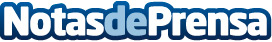 La promoción más grande de viviendas de lujo industrializadas en España se construye con Sismo SpainEl complejo residencial The View Marbella, con una edificabilidad de 20.441 m2, se ejecuta con forjados y cerramientos Sismo Spain. Su excelente aislamiento térmico le ha permitido obtener el certificado de calificación energética A en la primera fase del proyectoDatos de contacto:Beatriz FunesSismo Building Technology Spain951319680Nota de prensa publicada en: https://www.notasdeprensa.es/la-promocion-mas-grande-de-viviendas-de-lujo Categorias: Nacional Inmobiliaria Andalucia Construcción y Materiales http://www.notasdeprensa.es